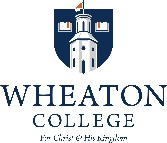 Elementary Education MajorsWeekly Schedule: ________________ to ___________________Indicate times and subjects you will be teaching. Also indicate at least one time each day you and/or your cooperating teacher will be available for a conference (code in yellow). If you need additional space in a cell or need to extend the time beyond 15-minute increments, feel free to merge cells.Notes:Name:School:Grade:Phone:Supervisor:Cooperating Teacher:MondayTuesdayWednesdayThursdayFriday8:158:308:459:009:159:309:4510:0010:1510:3010:4511:0011:1511:3011:4512:0012:1512:3012:451:001:151:301:452:002:152:302:453:003:153:303:45